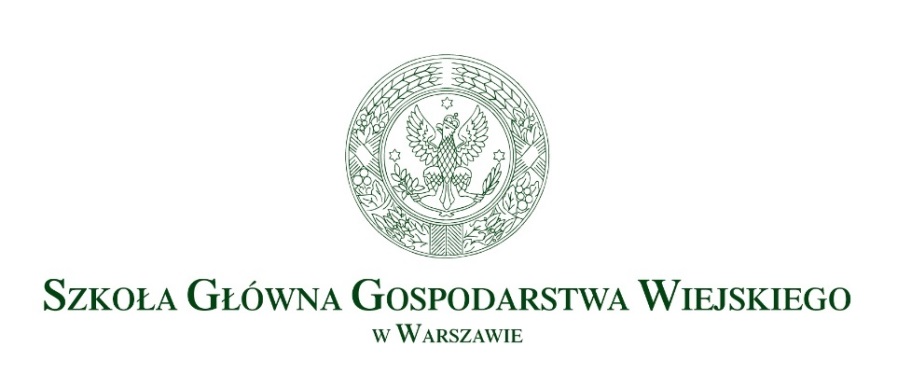 KOMUNIKAT 1WYDZIAŁ NAUK SPOŁECZNYCH Szkoły Głównej Gospodarstwa Wiejskiego w WarszawieMa zaszczyt zaprosić do wzięcia udziału w ogólnopolskiej interdyscyplinarnej  KONFERENCJI NAUKOWEJ"Znane i nieznane oblicza starościjako obszar wyzwań dla społeczeństw XXI wieku"która odbędzie się dnia 9 czerwca 2015 r. w SGGW w Warszawie. W Polsce i wielu krajach Europy Zachodniej obserwujemy brak równowagi procesów ludnościowych. Z jednej strony wzrasta przeciętna długość życia, a z drugiej rodzi się coraz mniej dzieci, co implikuje proces starzenia się społeczeństw. W związku z powyższym zwraca się np. uwagę na konieczność koncentracji na solidarności międzypokoleniowej. 	Procesy demograficzne stwarzają dziś niepowtarzalną okazję do tego, aby żyć równocześnie z naszymi dziadkami i pradziadkami - żyć razem z nimi, a nie obok nich, aby znaleźć obszar współdziałania tam, gdzie dotychczas istniały bariery (związane np. z rolami społecznymi, stereotypami wieku, unormowaniami prawnymi i rozwiązaniami instytucjonalnymi).  	Konferencja będzie okazją do wymiany refleksji oraz doświadczeń dla osób zajmujących się tą tematyką, bądź nią zainteresowanych. Ma nie tylko pogłębić zrozumienie problemów związanych ze starością, ale także umożliwić dostrzeżenie potencjału osób starszych,  w oparciu m.in. o badania i koncepcje teoretyczne nauk społecznych i humanistycznych.	Proponujemy obrady w następujących grupach tematycznych: 1. Starość w dawnym i współczesnym społeczeństwiepostawy społeczne i stereotypy; aktywne i bierne przeżywanie starościwizja starości w różnych podejściach filozoficznych przekazy kulturowe dotyczące starościsenior w rodzinie wiejskiej i miejskiej2. Sytuacja seniorów w perspektywie międzynarodowejjakość i styl życia seniorów psychologiczne problemy seniorówczynniki  różnicowania statusów i ról społecznych seniorów aktywność społeczna i polityczna seniorówpolityki publiczne  UE w odniesieniu do seniorów modele organizacji usług społecznych, medycznych i opiekuńczych 3. Psychofizyczne aspekty starości a uwarunkowania cywilizacyjne i społeczno-kulturowestarość kobieca i męska fizyczność i seksualność seniorówseniorzy wobec nowych technologiipóźne macierzyństwo i ojcostwomobilność seniorów i problem barier architektonicznychTerminarz konferencji:Konferencja odbędzie się Szkole Głównej Gospodarstwa Wiejskiego w Warszawie w dniu 9 czerwca 2015 r.	Kartę zgłoszenia uczestnictwa (dostępna na stronie:	http://wns.sggw.pl/2015/01/30/zaproszenie-na-konferencje-naukowa-3/) wraz z propozycją tematu i abstraktem proszę przesłać drogą elektroniczną na adres: konferencjastarosc2015@sggw.pl do dnia 30.03. 2015 roku.	Do dnia 10.04.2015 roku zostaną przesłane potwierdzenia zgłoszeń, oficjalne zaproszenia oraz program konferencji. 	Do dnia 10.05.2015 roku należy wnieść opłatę konferencyjną.  Uczestnictwo w Konferencji wynosi 300 PLN (opłata zawiera VAT), prosimy przekazać ją na konto o numerze: 11 1240 6003 1111 0000 4946 9501 Bank Pekao S.A. W tytule przelewu prosimy napisać: "Konferencja Znane i nieznane oblicza starości, nr konta księgowego: 507-20-120200-M00020-99 oraz imię i nazwisko uczestnika ". Uwaga: SGGW w Warszawie wystawia faktury na daną instytucję, jeżeli opłata została dokonana z konta instytucji. W przypadku wniesienia opłaty konferencyjnej z konta prywatnego uczestnika, który chce otrzymać w/w fakturę - należy dołączyć pismo, w którym będzie zaznaczone, że opłata została wniesiona w imieniu danej instytucji (potwierdzone przez dział księgowości bądź kierującego na konferencję i dysponenta środków). W ramach opłaty konferencyjnej zapewniamy otrzymanie wydanej monografii naukowej, wyżywienie (bufet kawowy, obiad). Organizatorzy konferencji nie zapewniają uczestnikom noclegu. Osobom zainteresowanym noclegiem organizatorzy polecają Pokoje Gościnne „Ikar” SGGW. Hotel znajduje się na terenie Kampusu SGGW, bardzo blisko miejsca, gdzie odbędzie się konferencja (ok. 10 min. pieszo). Informacje dotyczące cennika, dojazdu do hotelu oraz dane kontaktowe (wraz z numerem telefonu, pod którym można dokonywać rezerwacji) znajdą Państwo na stronie internetowej  www.ikar.sggw.pl	Do dnia 30.09.2015 należy przesłać artykuł w wersji elektronicznej na adres: konferencjastarosc2015@sggw.pl.Wymogi redakcyjne zostaną przesłane wraz z programem konferencji. Teksty referatów zostaną opublikowane w monografii naukowej.PATRONAT HONOROWYRektor Szkoły Głównej Gospodarstwa Wiejskiego w Warszawie - Prof. dr hab. Alojzy SzymańskiKrajowy Instytut Gospodarki Senioralnej w WarszawiePATRONAT MEDIALNYPolskie Radio RDCTVP WarszawaPARTNERZYCentrum Rozwoju Zasobów Ludzkich w WarszawieKomitet naukowy konferencji:Dr hab. Grażyna Firlit-Fesnak, prof. UW Dr hab. Małgorzata Halicka, prof. UwB Dr hab. Franciszek Kampka, prof. SGGW Prof. dr hab. Anna Landau-Czajka, SGGW Prof. zw. dr hab. Andrzej Ochocki, UKSW Dr hab. Hanna Podedworna, prof. SGGW Dr hab. Monika Podkowińska, SGGW Dr hab. Marek Rymsza, UWDr hab. Joanna Truszkowska, UKSW Dr hab. Anna Wachowiak, prof. WSH TWP Dr hab. Joanna Wyleżałek, SGGW Dr hab. Aldona Żurek, prof. UAM  Komitet organizacyjny konferencji:dr Iwona Błaszczak SGGWdr Katarzyna Bogacka SGGWdr Małgorzata H. Herudzińska SGGWdr Mariusz Kosieradzki SGGWdr Agnieszka Maj SGGWdr Emilia Paprzycka SGGW